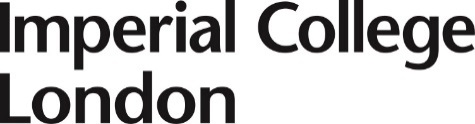 Department UG Annual Monitoring Report[Text in red is provided as guidance and should be deleted from the final version]Please check that the list of programmes below is accurate:Insert the updated action plan pertaining to the academic year covered by the annual monitoring reportWhere actions have not been completed, an update should be provided. Outstanding actions should be copied into the future action plan (Section 10b) with a revised target date for achievement. Where outstanding actions are not copied over, an explanation should be provided (e.g. a different course of action has since been decided).On completion, please return the completed form to the Quality Assurance & Enhancement Team (Emma Rabin – e.rabin@imperial.ac.uk )Departmental InformationDepartmental InformationDepartment (or School, Institute, Centre, as appropriate)Faculty Author of report (including job title)  (Director of Undergraduate Studies)Period covered by the report2021-22 academic yearDate report producedDeadline for submitting report     This report has been discussed with student representatives and updated, where required, to reflect this dialogue    This report has been discussed with student representatives and updated, where required, to reflect this dialogueProgrammes within the scope of this reportAeronautical Engineering (BEng 3YFT)Section 1: Departmental Overview and ContextSection 1: Departmental Overview and ContextSummarise the key features of the Department’s provision or provide a link to the Department’s webpage where this information is availableProvide a short evaluation of the Department’s provision (e.g. identify overarching themes, notable achievements and/or staff developments)Highlight major programme changes delivered in the period covered by the report or planned changes for the next academic sessionSummarise the key features of the Department’s provision or provide a link to the Department’s webpage where this information is availableProvide a short evaluation of the Department’s provision (e.g. identify overarching themes, notable achievements and/or staff developments)Highlight major programme changes delivered in the period covered by the report or planned changes for the next academic sessionYou should reflect on all programmes but can also refer to individual programmes or modules.  Where changes have been made due to the implementation of Curriculum Review, only a summary of the significant changes is required. Whilst the report template does focus to an extent on issues or areas of concern which may require further action, it is of equal importance to highlight areas of good practice, innovation and commendation, both to celebrate achievements of individual Departments and faculties, and to identify and share good practice which could be adapted and implemented across the College.To avoid repetition please refer to later sections of the report, where appropriate.You should reflect on all programmes but can also refer to individual programmes or modules.  Where changes have been made due to the implementation of Curriculum Review, only a summary of the significant changes is required. Whilst the report template does focus to an extent on issues or areas of concern which may require further action, it is of equal importance to highlight areas of good practice, innovation and commendation, both to celebrate achievements of individual Departments and faculties, and to identify and share good practice which could be adapted and implemented across the College.To avoid repetition please refer to later sections of the report, where appropriate.Strengths IssuesDepartmental strengths should be identified under the following indicative headings (delete headings where it is not possible to give a strength) Degree Attainment (available through Power BI)Continuation/Non-Continuation (available through Power BI)Student Destinations (available through Power BI)Student Feedback (NSS available through Power BI)Learning Resources and Learning EnvironmentAcademic SupportPastoral SupportCurriculumDepartmental ProcessesAdd further headings, if appropriateDepartmental issues should be identified under the following indicative headings (delete headings where there are no issues)Degree Attainment (available through Power BI)Continuation/Non-Continuation (available through Power BI)Student Destinations (available through Power BI)Student Feedback (NSS available through Power BI)Learning Resources and Learning EnvironmentAcademic SupportPastoral SupportCurriculumDepartmental ProcessesAdd further headings, if appropriateSection 2: Non-Continuation and Degree AttainmentSection 2: Non-Continuation and Degree AttainmentData:Differential Outcomes DashboardNon-ContinuationDegree Attainment(By Domicile, Sex, Disability Status, Ethnicity, POLAR4 Quintile, Index of Multiple Deprivation (IMD))Departments should reflect on any significant trends or outliers in relation to Non-Continuation and Degree Attainment. It is at the discretion of the Department as to what constitutes an outlier.Relevant TEF College and Subject benchmarks are included through Power BI, where available.Data:Differential Outcomes DashboardNon-ContinuationDegree Attainment(By Domicile, Sex, Disability Status, Ethnicity, POLAR4 Quintile, Index of Multiple Deprivation (IMD))Departments should reflect on any significant trends or outliers in relation to Non-Continuation and Degree Attainment. It is at the discretion of the Department as to what constitutes an outlier.Relevant TEF College and Subject benchmarks are included through Power BI, where available.Please mark as appropriatePlease mark as appropriateYes   No    Were there any significant trends or outliers in relation to student non-continuation?Yes   No    Were there any significant trends or outliers in relation to degree attainment?The following trends or outliers in relation to Non-Continuation and Degree Attainment were highlighted in the data: xxxThe following trends or outliers in relation to Non-Continuation and Degree Attainment were highlighted in the data: xxxSection 3: External Examiner ReportsSection 3: External Examiner ReportsData:External examiner reports and responsesIndividual programme responses to External examiner reports should have already been provided to the Quality Assurance and Enhancement Team. If not, please remind your colleagues to do so.Data:External examiner reports and responsesIndividual programme responses to External examiner reports should have already been provided to the Quality Assurance and Enhancement Team. If not, please remind your colleagues to do so.Please mark as appropriatePlease mark as appropriateYes   No    Were there any significant issues raised by External Examiners in their reports that require further action by the Department?Issues raised by external examiners that have resulted in an action must be included in Section 9b: Future Action Plan. No further commentary is required in this section as external examiner issues are addressed fully through a) programme teams’ responses to external examiners and b) the College level external examiner report produced by the Quality Assurance and Enhancement Team.Issues raised by external examiners that have resulted in an action must be included in Section 9b: Future Action Plan. No further commentary is required in this section as external examiner issues are addressed fully through a) programme teams’ responses to external examiners and b) the College level external examiner report produced by the Quality Assurance and Enhancement Team.Section 4:	Professional, Statutory and Regulatory Body (PSRB) and other external reportsSection 4:	Professional, Statutory and Regulatory Body (PSRB) and other external reportsData:PSRB accreditation reports and latest action plans (data held by Department)Where (re)accreditation visits have taken place in the reporting period, please state the programmes that have been (re)accredited and when the (re)accreditation agreement requires renewal. Recommendations from PSRB visits do not need to be stated in this section as full PSRB reports should be submitted with the annual monitoring report.Data:PSRB accreditation reports and latest action plans (data held by Department)Where (re)accreditation visits have taken place in the reporting period, please state the programmes that have been (re)accredited and when the (re)accreditation agreement requires renewal. Recommendations from PSRB visits do not need to be stated in this section as full PSRB reports should be submitted with the annual monitoring report.Please mark as appropriate	Please mark as appropriate	Accrediting Bodies: Accrediting Bodies: Yes   No    Did any PSRB (re)accreditation visits take place or were expected in the period covered by this report?If Yes, please state:Name of programme(s):Name of PSRB:Date of visit:Outcome of visit: The following programme(s) was (re)accredited to cover 2018-19 to 2022-23 intakes: xxxProvide the above information for each PSRB visit.If Yes, please state:Name of programme(s):Name of PSRB:Date of visit:Outcome of visit: The following programme(s) was (re)accredited to cover 2018-19 to 2022-23 intakes: xxxProvide the above information for each PSRB visit.Issues raised by PSRB visits that have resulted in an action must be included in Section 10b: Future Action Plan. No further commentary is required in this section as issues raised in PSRB visits are addressed fully through programme teams’ responses to PSRBs, which should be included as appendices to the annual monitoring report.Issues raised by PSRB visits that have resulted in an action must be included in Section 10b: Future Action Plan. No further commentary is required in this section as issues raised in PSRB visits are addressed fully through programme teams’ responses to PSRBs, which should be included as appendices to the annual monitoring report.Section 5: Student FeedbackSection 5: Student FeedbackData:National Student Survey (NSS) Dashboard Module evaluation resultsThe Department should reflect upon student feedback holistically and identify any key issues, themes or trends. The Department should reflect upon any other sources of student feedback such as Staff-Student Committees and local surveys. For postgraduate taught programmes, particular attention should be given to student feedback on project allocation, timing and the supervisory experience.Data:National Student Survey (NSS) Dashboard Module evaluation resultsThe Department should reflect upon student feedback holistically and identify any key issues, themes or trends. The Department should reflect upon any other sources of student feedback such as Staff-Student Committees and local surveys. For postgraduate taught programmes, particular attention should be given to student feedback on project allocation, timing and the supervisory experience.Please mark as appropriatePlease mark as appropriateYes   No    Were there any significant issues, themes or trends arising from student feedback that require further action by the Department?The following significant issues, themes or trends from student feedback were highlighted in the data: xxxThe following significant issues, themes or trends from student feedback were highlighted in the data: xxxSection 6: Student DestinationsSection 6: Student DestinationsData:Differential Outcomes DashboardDestinationsThe Department should reflect upon any significant issues or changes in relation to trends in graduates’ first destinations. The Department should highlight any employability initiatives offered and provide examples that have been particularly successful and could be communicated more widely.Data:Differential Outcomes DashboardDestinationsThe Department should reflect upon any significant issues or changes in relation to trends in graduates’ first destinations. The Department should highlight any employability initiatives offered and provide examples that have been particularly successful and could be communicated more widely.Please mark as appropriatePlease mark as appropriateYes   No    Were there any significant issues or changes in relation to employment trends?The following significant issues, themes or trends in relation to employment trends were highlighted in the data: xxxThe following significant issues, themes or trends in relation to employment trends were highlighted in the data: xxxPlease mark as appropriatePlease mark as appropriateYes   No    Did the Department offer any employability initiatives?The Department offered the following employability initiatives: xxxThe Department offered the following employability initiatives: xxxSection 7: Good Practice and Commendable AchievementsSection 7: Good Practice and Commendable AchievementsSummarise key instances of good practice. The Department is not expected to repeat all items where these have been summarised in other sections above, rather identify key examples which could, if suitably adapted, be implemented elsewhere in the College.Summarise key instances of good practice. The Department is not expected to repeat all items where these have been summarised in other sections above, rather identify key examples which could, if suitably adapted, be implemented elsewhere in the College.Example of good practice Report Section Number (if applicable)Please avoid examples that could be considered norms or College expectations.Please add further rows to this table, if required.In order to celebrate and promote excellence across the College please provide details of commendable achievements during the period covered by the report.In order to celebrate and promote excellence across the College please provide details of commendable achievements during the period covered by the report.Example of commendable achievementReport Section Number (if applicable)Please add further rows to this table, if required.Section 8: Recommendations for action at a Faculty or College levelSection 8: Recommendations for action at a Faculty or College levelSection 8: Recommendations for action at a Faculty or College levelHighlight specific matters relating to the delivery of programmes and the student experience more generally that may fall outside the Department’s direct control and therefore require the attention of the Faculty and/or College. Where this may be a matter for further consideration by a specific Department or service within the College, please detail in the table below if known.Matters raised in this section should be limited to aspects directly related to the student educational experience. Please only make realistic recommendations which it is appropriate to address/consider via the annual monitoring process, such as changes to College level policies or procedures. Issues that could be considered to be part of the ‘wider’ student experience such as car parking, catering, transport or heating should not be included in this section. Departments should be encouraged to refer these issues to the relevant service provider at the time and escalate these through the Faculty in a timely manner if they do not receive a satisfactory response. If the issue is still live and raised through annual monitoring, these issues should be referred again by the Faculty directly to the service provider.Where appropriate, matters raised in this section will be reported to the relevant Department or service within the College who will be expected to provide a formal response and, where necessary, to identify further action to address the issue.Highlight specific matters relating to the delivery of programmes and the student experience more generally that may fall outside the Department’s direct control and therefore require the attention of the Faculty and/or College. Where this may be a matter for further consideration by a specific Department or service within the College, please detail in the table below if known.Matters raised in this section should be limited to aspects directly related to the student educational experience. Please only make realistic recommendations which it is appropriate to address/consider via the annual monitoring process, such as changes to College level policies or procedures. Issues that could be considered to be part of the ‘wider’ student experience such as car parking, catering, transport or heating should not be included in this section. Departments should be encouraged to refer these issues to the relevant service provider at the time and escalate these through the Faculty in a timely manner if they do not receive a satisfactory response. If the issue is still live and raised through annual monitoring, these issues should be referred again by the Faculty directly to the service provider.Where appropriate, matters raised in this section will be reported to the relevant Department or service within the College who will be expected to provide a formal response and, where necessary, to identify further action to address the issue.Highlight specific matters relating to the delivery of programmes and the student experience more generally that may fall outside the Department’s direct control and therefore require the attention of the Faculty and/or College. Where this may be a matter for further consideration by a specific Department or service within the College, please detail in the table below if known.Matters raised in this section should be limited to aspects directly related to the student educational experience. Please only make realistic recommendations which it is appropriate to address/consider via the annual monitoring process, such as changes to College level policies or procedures. Issues that could be considered to be part of the ‘wider’ student experience such as car parking, catering, transport or heating should not be included in this section. Departments should be encouraged to refer these issues to the relevant service provider at the time and escalate these through the Faculty in a timely manner if they do not receive a satisfactory response. If the issue is still live and raised through annual monitoring, these issues should be referred again by the Faculty directly to the service provider.Where appropriate, matters raised in this section will be reported to the relevant Department or service within the College who will be expected to provide a formal response and, where necessary, to identify further action to address the issue.Quality and standards issues for further consideration at College levelResponsible owner (if applicable)Report Section Number (if applicable)Please contact the service provider in the first instance Please add further rows to this table, if required.Section 9a:  Updated action planSection 9b:  Future action planThe action plan should only highlight key issues or areas to be addressed across the Department’s programmes over the coming academic year.  The action plan is intended to be a live document which should be updated throughout the year as appropriate.Actions should be SMART: Specific; Measurable; Agreed; Relevant and Realistic; Time boundNo.Summary of the issue/area for enhancement and source(s) of evidenceAction proposedPerson responsible (name and job title):Expected completion dateDate action completed / progress update:12345Please add further rows to this table, if required.AppendicesThe following sources of evidence and information should be submitted with the report by the Department:Section 3:External Examiner responses (where these have not already been submitted to the Quality Assurance and Enhancement Team)Section 4:PSRB accreditation report and latest action plan (if a PSRB visit was undertaken in the reporting yearSection 5:Survey results (where the survey is managed by the Department)The following sources of evidence and information will be appended to the report by the Quality Assurance and Enhancement Team:Section 3:Collated External Examiner reportsNote: The following Dashboards are available through Power BI:National Student Survey results DashboardsDifferential Outcomes DashboardsNon-ContinuationDegree AttainmentDestinations